DRAGI LORD!OGLAŠAM SE TI, KER TE ZELO POGREŠAM. POGREŠAM NAJINE SKUPNE URICE IN NAJINE SPREHODE OKOLI ŠOLE. DOMA IMAM TUDI DVA ŠTIRINOŽNA PRIJATELJA. TO STA PES TIMI IN MUCA PIKA.ZELO RAD SE POCRKLJAM Z NJIMA IN SE TAKO SPROSTIM PO NAPORNEM ŠOLSKEM DELU.UPAM, DA SE KMALU SPET VIDIVA.ANDRAŽ,3.A 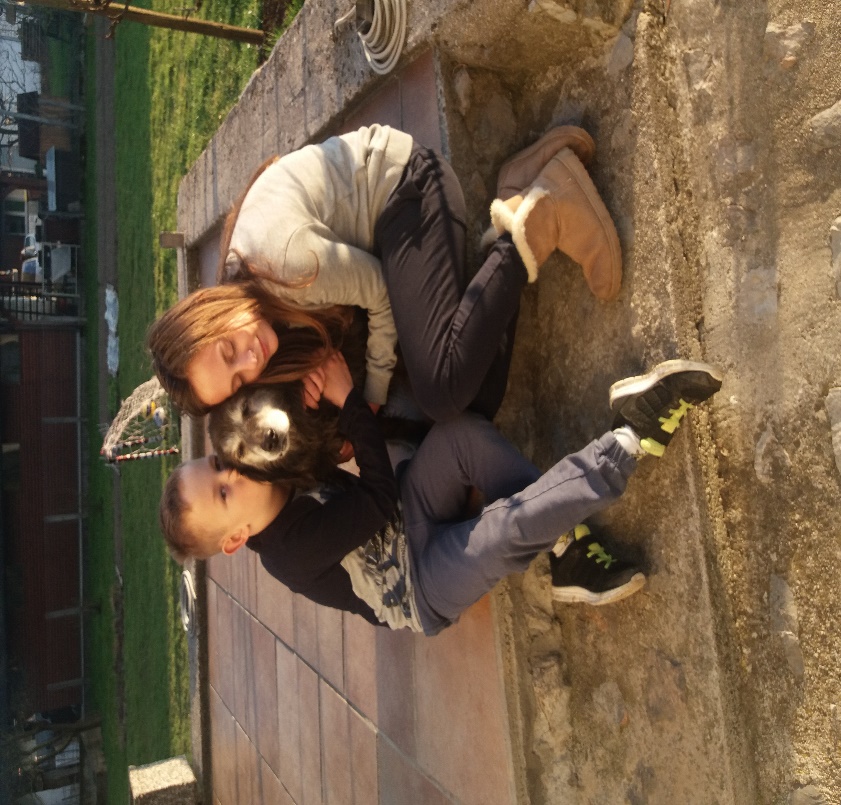 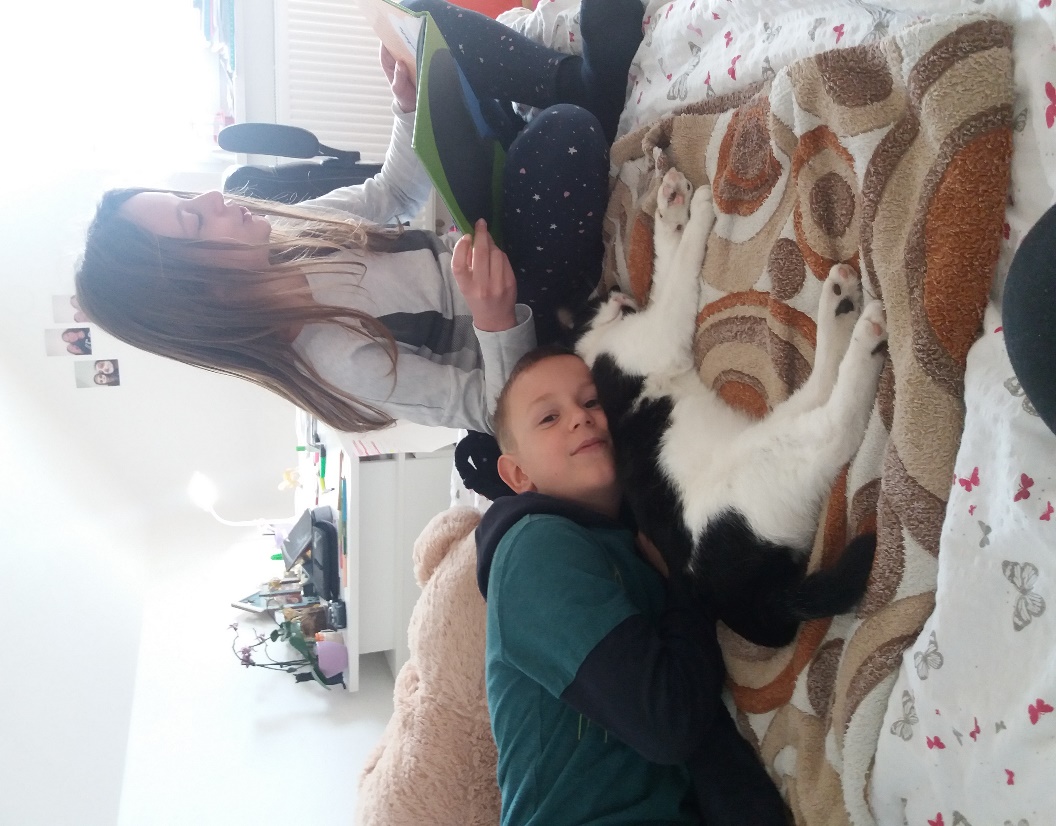 